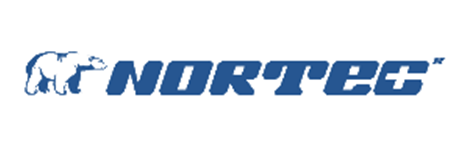 ТЕХНИЧЕСКОЕ ЗАДАНИЕ Поставка распределительного шинопровода 11-12 рядБарнаул2022 г.Техническое заданиеПоставить шинопровод с техническими характеристиками:Номинальное напряжения – 1000 В;Номинальный ток – 400 А;Частота – 50 Гц;Материал проводника – алюминий;Длина:ветка 1 – 78 м;Степень защиты – IP65;Изоляция – Бесшовная, термостойкая до 155 СНазначение – распределительный;Комплектация каждой ветки:1) 1 блок подачи питания с кабеля в вводным ВА 1000 А2) 9 блоков отвода мощности с установленными внутри:а) Рубильник 3Рб) BA 3Р 80А, BA 3Р 40А, BA 3Р 25А, BA 3Р 20А (см. Приложение к данному ТЗ).Питание с шинопровода подается сначала на рубильник, а с него – на автоматические выключатели. 3) Автоматы установить на дин-рейку, электрические соединения выполнить проводом ПУГВ 1*16, провод обжать втулочными наконечниками. Длина дин рейки должна быть равно расстоянию от стенки коробки до разъединителя.4) Каждый БОМ должен быть снабжен схемой электрических соединений, в соответствии с приложением 1, каждый автомат должен быть промаркирован.Каждая ветка подключается кабелем через блок подачи питания;Приложение №1: План расположения и схема подключения потребителей.